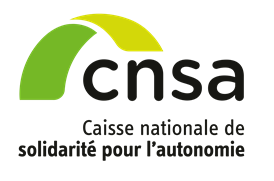 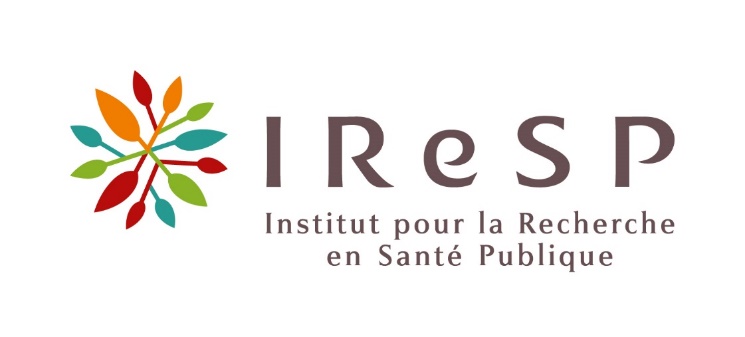 Dossier de candidatureDispositif : « Soutien aux de communautés mixtes de recherche »Programme « Autonomie : personnes âgées, personnes en situation de handicap à tous les âges de la vie, proches et professionnels » 2023Veuillez prendre connaissance du texte du dispositif et du guide du candidat avant de compléter ce document. L’ensemble des informations concernant ce dispositif de soutien aux de communautés mixtes de recherche sont disponibles sur la page du programme Autonomie du site internet de l’IReSP (nouvelle fenêtre). La candidature doit être déposée sur la plateforme EVA3 (nouvelle fenêtre). Elle doit être déposée au plus tard le vendredi 5 mai 2023 à 17h (heure de Paris) et doit comporter : Le dossier scientifique (ce document) renseignant les aspects administratifs et scientifiques du projet, avec les signatures, au format Word ;L’annexe budgétaire, avec les signatures, au format Excel ;Remarques :Les annexes doivent être intégrées au présent document (partie F) et ne pas figurer sur des documents séparés ;Les fichier Word et Excel ne doivent pas excéder 15 Mo (compresser les éventuelles figures) ;Les titres des documents doivent suivre le modèle suivant :Nomducoordonnateur_dossier.docNomducoordonnateur_budget.xlsRenseignements : autonomie.iresp@inserm.frA – FICHE RÉCAPITULATIVE DU PROJETATTENTION, ce dossier de candidature concerne uniquement le dispositif : « Soutien aux communautés mixtes de recherche » 2023 (session 4). Statut de la soumissionIndiquer si le projet a été déposé précédemment dans l’un des appels à projets de l’IReSP (1 option possible) :  Première soumission : le projet n’a jamais été déposé dans l’un des appels à projets de l’IReSP Renouvellement de soumission : le même projet a déjà été déposé dans un appel à projet de l’IReSP. S’il s’agit d’une nouvelle soumission, précisez le nom du projet, l’année et le nom du porteur de projet et le nom de l’appel à projets concerné :  Demande de financement via d’autres organismes Indiquer si le projet a été déposé en parallèle dans le cadre d’un appel à projets lancé par un autre organisme que l’IReSP : Oui NonSi oui, préciser les organismes concernés : Titre du projetRenseigner le titre complet du projet : AcronymeSi existant, indiquer l’acronyme du projet :Synthèse des équipes impliquées dans le projetRemarquesIl ne s’agit pas d’équipes au sens administratif ou institutionnel mais d’équipes créées pour répondre à ce dispositif. Plusieurs personnes d’équipes différentes peuvent se rassembler en une seule équipe. Cependant, tous les membres de cette équipe demandant un financement doivent dépendre du même organisme gestionnaire pour permettre le versement et la gestion du financement (par exemple, des personnes faisant parties de laboratoires différents mais appartenant à une même université peuvent se constituer en une équipe).Compléter la synthèse des équipes partenaires du projet : Budget total demandéRenseigner le budget total demandé du projet (en €) : Coût total estimé du projetRenseigner le coût total estimé du projet (en €) :  Durée du projet Renseigner la durée du projet pour laquelle il est demandé un financement (en mois) : Si la durée totale du projet est différente de celle pour laquelle il est demandé un financement, préciser (en mois) : Mots-clésRenseigner au maximum 5 mots-clés pouvant décrire votre projet :  	Résumé du projetRemarquesFournir un résumé du projet en français et en anglais. Chaque résumé ne devra pas excéder 1 page et devra être structuré de la manière suivant : contexte, objectifs, méthodes, perspectives. Attention : ces résumés pourront être publiés par l'IReSP et ses partenaires si le projet est retenu pour financement (site internet, page LinkedIn, etc.). Ces résumés sont indispensables pour l’évaluation de votre candidature par le Comité Scientifique d’Evaluation. B – ÉQUIPES IMPLIQUÉES DANS LE PROJETB.1 – Renseignements concernant l’équipe n°1Renseignements sur le coordonnateur scientifique du projetIndiquer si le coordonnateur a déjà été financé dans le cadre d’appels à projets lancés par l’IReSP :  Oui  NonSi oui, indiquer :Renseigner un CV court du coordonnateur du projet (une demi-page maximum) : Engagement du coordonnateur pour les futures publications du projet soumis et en cas de financement de ce dernier par l’IReSP En cochant la case ci-contre, le coordonnateur confirme avoir pris connaissance de la condition de libre diffusion des résultats et des savoirs produits, et s’engage à publier en accès ouvert (ex : archive ouverte HAL) toutes les publications issues du présent projet soumis, en cas de financement par l’IReSP et la CNSA.Membres de l’équipe n°1 impliqués dans le projet Remarques : Il ne s’agit pas d’équipes au sens administratif ou institutionnel mais d’équipes créées pour répondre à ce dispositif. Plusieurs personnes d’équipes différentes peuvent se rassembler en une seule équipe. Cependant, tous les membres de cette équipe demandant un financement doivent dépendre du même organisme gestionnaire pour permettre le versement et la gestion du financement (par exemple, des personnes faisant parties de laboratoires différents mais appartenant à une même université peuvent se constituer en une équipe).Il n’y a pas de restriction sur le nombre de personnes composant une équipe. Mentionner l'ensemble du personnel prévu pour le projet, permanent ou temporaire (et préciser si le recrutement est envisagé) complété du niveau et de la fonction de chacun. Indiquer également le coordonnateur scientifique du projet. Ne pas indiquer les assistants administratifs. Compléter les informations relatives aux membres de l’équipe n°1 du projet : Renseignements administratifs pour l’équipe n°1 Publications concernant l’équipe n°1Renseigner les principales publications du coordonnateur scientifique du projet (au maximum 10 publications) :  Renseigner les principales publications des autres membres de l’équipe n°1 (au maximum 15 publications) :  B. 2 – Renseignements concernant l’équipe n°NRemarque : Cette partie est à multiplier pour chaque équipe partenaire, et les N à modifier selon le numéro de l’équipe (par exemple : équipe n°2, équipe n°3, etc.)Toutes les équipes partenaires doivent compléter cette partie, qu’elles demandent ou non un financement.Renseignements sur le responsable scientifique de l’équipeIndiquer si le responsable de l’équipe a déjà été financé dans le cadre d’appels à projets lancés par l’IReSP :  Oui  NonSi oui, indiquer :Renseigner un CV court du responsable de l’équipe (une demi-page maximum) : Engagement du responsable de l’équipe pour les futures publications du projet soumis et en cas de financement de ce dernier par l’IReSP En cochant la case ci-contre, le responsable de l’équipe confirme avoir pris connaissance de la condition de libre diffusion des résultats et des savoirs produits, et s’engage à publier en accès ouvert (ex : archive ouverte HAL) toutes les publications issues du présent projet soumis, en cas de financement par l’IReSP et la CNSA.Membres de l’équipe n° N impliqués dans le projet Remarques : Il ne s’agit pas d’équipes au sens administratif ou institutionnel mais d’équipes créées pour répondre à ce dispositif. Plusieurs personnes d’équipes différentes peuvent se rassembler en une seule équipe (par exemple, des personnes faisant parties de laboratoires différents mais appartenant à une même université peuvent se constituer en une équipe). Cependant, tous les membres de cette équipe demandant un financement doivent dépendre du même organisme gestionnaire pour permettre le versement et la gestion du financement.Il n’y a pas de restriction sur le nombre de personnes composant une équipe. Mentionner l'ensemble du personnel prévu pour le projet, permanent ou temporaire (et préciser si le recrutement est envisagé) complété du niveau et de la fonction de chacun. Indiquer également le responsable scientifique du projet. Ne pas indiquer les assistants administratifs. Compléter les informations relatives aux membres de l’équipe n°N du projet : Renseignements administratifs pour l’équipe n°NPublications concernant l’équipe n° NRenseigner les principales publications du responsable scientifique du projet (au maximum 10 publications) :  Renseigner les principales publications des autres membres de l’équipe n°N (au maximum 15 publications) ou des missions et activités de la structure et des personnes membres de l’équipe :  C – EXPERTS RÉCUSÉSRemarque Il est possible de récuser au maximum 3 personnes afin que celles-ci ne procèdent pas à l’évaluation scientifique du présent projet. La demande devra alors impérativement être justifiée (conflit personnel, conflit d’intérêt, confidentialité…).D – RÈGLES ÉTHIQUES ET ASPECTS RÈGLEMENTAIRESAutorisations règlementaires et éthiquesIndiquer si des autorisations règlementaires et/ou éthiques sont nécessaires à la conduite du projet :  Oui NonSi oui, préciser lesquelles : Comité de Protection des Personnes (CPP) Comité Consultatif sur le Traitement de l'Information en matière de Recherche dans le domaine de la Santé/ Comité éthique et scientifique pour les recherches, les études et les évaluations dans le domaine de la santé (CCTIRS/CESREES) Commission Nationale de l’Informatique et des Libertés (CNIL) Autre, à préciser : Si oui, préciser l’état d’avancement des démarches entreprises (date prévue de dépôt du dossier, retour de ces organismes…) et les standards à respecter pour mener à bien le projet : Bases de donnéesIndiquer si le projet prévoit l’utilisation de bases de données existantes :  Oui NonSi oui, préciser les modalités d’accès aux bases de données, ainsi que les modalités d’utilisation de ces données dans le cadre du projet18 :  E- DESCRIPTION SCIENTIFIQUE DU PROJETCette partie doit être détaillée, complète et précise. Elle ne pourra toutefois excéder 70 000 caractères (espaces compris), ce qui équivaut environ à 15 pages rédigées en Calibri Corps 11, et devra être rédigée en français.Les critères d’évaluation de ce dispositif se trouvent dans le guide du candidat. La description scientifique du projet doit présenter : Le contexte dans lequel s’inscrit le projet de communauté mixte de recherche, son caractère innovant, et sa pertinence par rapport à : l’état de la recherche, aux politiques et actions publiques (nationales et internationales), et aux besoins des communautés pour la thématique concernée ; Les objectifs qui doivent être clairement exposés. Il conviendra de faire apparaître la pertinence scientifique et sociétale de la communauté mixte et la bonne connaissance des données récentes de la littérature ;La description précise de la méthodologie, notamment les outils mobilisés et les types d’acteurs qui vont les utiliser, la pertinence et l’organisation des échanges entre les acteurs au sein de la communauté. La méthodologie devra aussi être en adéquation avec les objectifs et mettre en avant les limites identifiées ;La qualité des équipes et leur complémentarité : modalités concrètes de travail entre les équipes et leur coordination, articulation des différentes disciplines mobilisées sur le projet, identification des rôles respectifs de chacun des acteurs et complémentarité de leurs actions, représentativité et qualité des parties prenantes, pertinence des partenaires engagés au regard des finalités du projet, solidité et modalité de fonctionnement du duo chercheur/partie prenante, pertinence de instances de gouvernance (dont mixité des membres), etc. La description de la gouvernance (rôle du coordonnateur, modalités d’échanges, visibilité des rôles de chacun) ; Les garanties de faisabilité du projet, c’est-à-dire les modalités de fonctionnement et de coordination de la communauté mixte de recherche, le respect des règles éthiques et des aspects règlementaires, et le calendrier de réalisation du projet qui doit être présenté de manière détaillée (décrivant notamment les différentes phases de la construction de la communauté, les moments de rencontre et d’échange entre les acteurs, les temps de création et de déploiements d’outils, mais aussi les temps plus administratifs pouvant être alloués par exemple à des démarches éthiques). Aussi, les réflexions sur l’anticipation de la fin du projet de communauté et de sa pérennisation doivent figurer ; Le budget du projet, qui doit être détaillé et en adéquation avec la demande et conforme aux règles de financement du dispositif. Cette partie doit permettre de mieux comprendre la répartition du budget présenté dans l’annexe budgétaire au regard des objectifs et de la structuration du projet. Elle ne doit donc pas être un doublon de l’annexe budgétaire. Les résultats attendus et leur exploitation (en termes d’utilité sociale et de valeur ajoutée à la recherche), et présenter les modalités concrètes de valorisation et d’exploitation des résultats, ainsi que les apports potentiels du projet au regard des besoins des communautés pour la thématiques concernée (chercheurs et parties prenantes), etc. ; Activités et productions de la communauté mixte de recherche, qui doivent associer les membres et apporter une véritable valeur ajoutée à la communauté scientifique et à celles des parties prenantes : actions d’animation et temps de travail commun (par exemple cycles de séminaires, site internet…), présentation régulière des activités à un large public, publication dans un format accessible à un large public, veille sur la littérature scientifique, production d’un annuaire des chercheurs et des personnes qualifiées dans son champ thématique, etc. ; Des annexes éventuelles. Rédiger ici la description scientifique du projet.F- ANNEXES AU DOSSIER DE CANDIDATURELes pièces complémentaires au dossier de candidature sont à intégrer ici. Pour rappel, il s’agit : Pour le coordonnateur scientifique, si absence de contrat en cours ou contrat ne couvrant pas la totalité de la durée du projet : une promesse d'embauche établie par son organisme gestionnaire.Pour les associations demandant un financement : Dans tous les cas : Statuts ;Comptes de résultats de l'exercice clos ;Organigramme ; Attestation de capacité financière datant de moins de 3 mois (issue de l’établissement bancaire) ;Un argumentaire de la pertinence de la participation au projet en mettant l’accent sur les actions de recherche passés de l’association.Si elle se constitue en organisme gestionnaire du coordonnateur du projet :Un argumentaire détaillé de la pertinence du portage du projet par l’association en mettant l’accent sur les actions de recherche passés de l’association.Intégrer les annexes ici.Demande de financementNom et prénom du responsable de l’équipe Fonction ou titre du responsable de l’équipe, N° ORCID (si existant)Nom du laboratoire, de l’équipe ou de la structure, N° RNSR (si existant)Equipe 1 (équipe du coordonnateur) Oui Non[Ici doit être mentionné le coordonnateur scientifique]Equipe 2 Oui NonEquipe 3 Oui NonEquipe 4 Oui NonEquipe 5 Oui Non... Oui NonEquipe N Oui NonCompléter le résumé en français (1 page maximum : contexte, objectifs, méthodes, perspectives) :Ecrire ici le résuméCompléter le résumé en anglais (1 page maximum : contexte, objectifs, méthodes, perspectives) :Ecrire ici le résuméNomPrénomDate de naissanceOrganisme d’appartenanceNom du laboratoire (avec numéro) et de l’équipe de rattachement (si concerné) / Nom de la structureIdentifiant ORCID (si concerné)Adresse de correspondanceE-mailTéléphoneNom de ou des appels à projets concernésAnnée de ou des appels à projets concernésTitre du ou des projets financésNom du coordonnateur du ou des projets financésPublications éventuelles émanant du ou des projets financésEngagements du coordonnateur scientifiqueJe soussigné, [Nom et prénom] :  m’engage à être le coordonnateur scientifique du présent projet soumis, tel qu’il est décrit dans ce dossier de candidature ;déclare avoir pris connaissance du dispositif concerné par la candidature ; déclare avoir pris connaissance du guide du candidat relatif à ce dispositif ;déclare avoir pris connaissance des informations qui seront susceptibles d’être publiées par l’IReSP en cas de financement du projet comme il en est fait mention dans le guide du candidat ;déclare avoir pris connaissance de la notice de l’annexe budgétaire ; déclare ne pas avoir de conflits d’intérêts dans le cadre de la conduite du projet et  qu’il n’existe aucun fait ou élément, passé, actuel ou susceptible d’apparaître dans un avenir prévisible, qui pourrait compromettre mon indépendance ;m’engage à disposer de moyens suffisants pour assurer la bonne gestion des crédits et rendre compte à l’Inserm de leur utilisation dans les délais impartis. Fait à [ville] le [date] Signature (éventuellement électronique sous forme d’image en jpeg) : 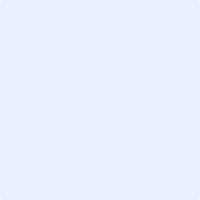 Nom et prénomDemande de financement pour le posteNiveau ou statut (permanent ou temporaire)Identifiant ORCID (si concerné)Discipline (si concerné)Part du temps de travail consacré au projet (en % d’un ETP) [Ici doit être mentionné le coordonnateur scientifique] Oui Non Oui Non Oui Non Oui Non Oui Non…Engagements du directeur du laboratoire de rattachement ou de la structure du coordonnateur scientifique du projetJe soussigné, [Nom et prénom], directeur de [Nom de la structure] : déclare avoir pris connaissance du dispositif concerné par la candidature ;déclare avoir pris connaissance du guide du candidat relatif à ce dispositif ;déclare avoir pris connaissance de la notice de l’annexe budgétaire ;déclare avoir pris connaissance du présent projet et certifie l’exactitude des informations présentes dans ce dossier ;autorise [Nom et prénom du coordonnateur du projet] à développer et coordonner ce projet et m’engage à lui en permettre la réalisation au sein de mon laboratoire/de ma structure.Fait à [Ville] le [date]Signature (éventuellement électronique sous forme d’image en jpeg) : Organisme gestionnaire de l'équipe n°1 (dans le cas où l’équipe n°1 demande ou non un financement)Organisme gestionnaire de l'équipe n°1 (dans le cas où l’équipe n°1 demande ou non un financement)Nom de l’organisme gestionnaireStatut juridique (EPST, EPA,…)Délégation ou site en charge de la gestionNom et prénom du représentant légalTitre du représentant légalNuméro de SIRETAdresseVilleCode postalTéléphoneE-mailPersonne en charge du suivi administratif au sein de l’organisme gestionnaire (uniquement si l’équipe n°1 demande un financement)Personne en charge du suivi administratif au sein de l’organisme gestionnaire (uniquement si l’équipe n°1 demande un financement)Nom et prénomFonctionTéléphoneE-mailEngagements du responsable légal de l’organisme gestionnaire (uniquement si l’équipe n°1 demande un financement)Je soussigné, [Nom et prénom], responsable légal de l’organisme gestionnaire [Nom de l’organisme] : déclare avoir pris connaissance du dispositif concerné par la candidature ; déclare avoir pris connaissance du guide du candidat relatif à ce dispositif  ;déclare avoir pris connaissance de la notice de l’annexe budgétaire ; déclare avoir pris connaissance du présent projet porté par [Nom et prénom du coordonnateur du projet] ;le cas échéant, je m’engage à mobiliser intégralement les crédits obtenus sur le projet précité dans le cadre de sa réalisation ;m’engage à disposer de moyens suffisants pour assurer la bonne gestion des crédits et rendre compte à l’Inserm de leur utilisation dans les délais impartis.Fait à [ville] le [date]Signature (éventuellement électronique sous forme d’image en jpeg) : NomPrénomDate de naissanceOrganisme d’appartenanceNom du laboratoire (avec numéro) et de l’équipe de rattachement (si concerné) / Nom de la structureIdentifiant ORCID (si concerné)Adresse de correspondanceE-mailTéléphoneNom de ou des appels à projets concernésAnnée de ou des appels à projets concernésTitre du ou des projets financésNom du coordonnateur du ou des projets financésPublications éventuelles émanant du ou des projets financésEngagements du responsable de l’équipe N du projetJe soussigné, [Nom et prénom] :  déclare avoir pris connaissance du dispositif concerné par la candidature ; déclare avoir pris connaissance du guide du candidat relatif à ce dispositif ;déclare avoir pris connaissance des informations qui seront susceptibles d’être publiées par l’IReSP en cas de financement du projet comme il en est fait mention dans le guide du candidat ;déclare avoir pris connaissance de la notice de l’annexe budgétaire ;déclare avoir pris connaissance de la notice de l’annexe budgétaire ;déclare ne pas avoir de conflits d’intérêts dans le cadre de la conduite du projet et  qu’il n’existe aucun fait ou élément, passé, actuel ou susceptible d’apparaître dans un avenir prévisible, qui pourrait compromettre mon indépendance ; confirme ma participation au projet coordonné par [Nom et prénom du coordonnateur du projet] ;m’engage à disposer de moyens suffisants pour assurer la bonne gestion des crédits et rendre compte à l’Inserm de leur utilisation dans les délais impartis.Fait à [ville] le [date]Signature (éventuellement électronique sous forme d’image en jpeg) : Nom et prénomDemande de financement pour le posteNiveau ou statut (permanent ou temporaire)Identifiant ORCID (si concerné)Discipline (si concerné)Part du temps de travail consacré au projet (en % d’un ETP) [Ici doit être mentionné le responsable scientifique] Oui Non Oui Non Oui Non Oui Non Oui Non…Organisme gestionnaire de l'équipe n°N (dans le cas où l’équipe n°N  demande ou non un financement)Organisme gestionnaire de l'équipe n°N (dans le cas où l’équipe n°N  demande ou non un financement)Nom de l’organisme gestionnaireStatut juridique (EPST, EPA,…)Délégation ou site en charge de la gestionNom et prénom du représentant légalTitre du représentant légalNuméro de SIRETAdresseVilleCode postalTéléphoneE-mailPersonne en charge du suivi administratif au sein de l’organisme gestionnaire (uniquement si l’équipe n°N demande un financement)Personne en charge du suivi administratif au sein de l’organisme gestionnaire (uniquement si l’équipe n°N demande un financement)Nom et prénomFonctionTéléphoneE-mailEngagements du responsable légal de l’organisme gestionnaire (uniquement si l’équipe n°N demande un financement)Je soussigné, [Nom et prénom], responsable légal de l’organisme gestionnaire [Nom de l’organisme] : déclare avoir pris connaissance du dispositif concerné par la candidature ; déclare avoir pris connaissance du guide du candidat relatif à ce dispositif  ;déclare avoir pris connaissance de la notice de l’annexe budgétaire ; déclare avoir pris connaissance du présent projet porté par [Nom et prénom du coordonnateur du projet] ;le cas échéant, je m’engage à mobiliser intégralement les crédits obtenus sur le projet précité dans le cadre de sa réalisation ;m’engage à disposer de moyens suffisants pour assurer la bonne gestion des crédits et rendre compte à l’Inserm de leur utilisation dans les délais impartis.Fait à [ville] le [date]Signature (éventuellement électronique sous forme d’image en jpeg) : NomPrénomInstitutionJustificationExpert récusé 1Expert récusé 2Expert récusé 3